XLIII MUZIČKI FESTIVAL mladih Crne Gore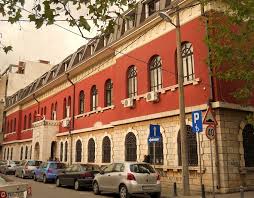 Podgorica, 25-28. April 2016.godineK  O N A Č N I    R E Z U L T A T I               Predsjednik žirija, Aleksandar Basarab	27.april 2016. godine                                                         ______________________________________Disciplina: HARMONIKA         Kategorija: I kategorija Disciplina: HARMONIKA         Kategorija: I kategorija Disciplina: HARMONIKA         Kategorija: I kategorija Disciplina: HARMONIKA         Kategorija: I kategorija R.brPrezime I imeUkupnobodovaNagrada/ Škola12Adžić Vladimir97,50ZLATNA LIRAUmjetnička škola za muziku i balet „Vasa Pavić”, Podgorica21Bjelica Nađa95ZLATNA LIRAMuzička škola „Dara Čokorilo“, Nikšić36Gluščević Vojislav93,50SREBRNA LIRAMuzička škola „Dara Čokorilo“, Nikšić44Jaredić Jovana92,25SREBRNA LIRAMuzička škola „Dara Čokorilo“, Nikšić510Grbić Đorđe91,75SREBRNA LIRAŠOMO Herceg Novi63Vreva Damir89,25BRONZANA LIRAŠOMO Bijelo Polje75Kecojevic Vladimir89BRONZANA LIRAMuzička škola Tivat87Dragojević Mirko88,25BRONZANA LIRAUmjetnička škola za muziku i balet „Vasa Pavić”, Podgorica98Krađinović Darko87,50BRONZANA LIRAŠOMO Ulcinj109Kažić Mihailo87BRONZANA LIRAMuzička škola „Dara Čokorilo“, Nikšić11Bjelica Miloš0Muzička škola „Dara Čokorilo“, Nikšić